Khám phá các loài hoa cùng các bạn nhỏ lớp MGN B2Hoạt động khám phá khoa học giúp trẻ phát huy trí tò mò, óc sáng tạo và khám phá thế giới xung quanh. Ngoài ra, khám phá khoa học giúp trẻ tiếp thu kiến ​​thức về các nguyên tắc cơ bản của khoa học và phát triển kỹ năng quan sát, phân tích, suy luận và giải thích các hiện tượng khoa học trong cuộc sống hàng ngày.Mùa xuân đến mang theo các loài hoa thật đẹp, thực rực rỡ chúng mình hãy cùng tìm hiểu những bông hoa cùng các bạn nhỏ trường mầm non Hoa Sữa nhé!Đến với hoạt động này các bạn nhỏ lớp Mẫu giáo Nhỡ B2 được được cùng nhau tìm hiểu về đặc điểm, hình dạng, cấu tạo, màu sắc,...của các loại hoa.Qua đó, các con sẽ nhận biết sự giống và khác nhau giữa các loại hoa.Cuối giờ, các bạn nhỏ được trải nghiệm cắm hoa thật thú vị !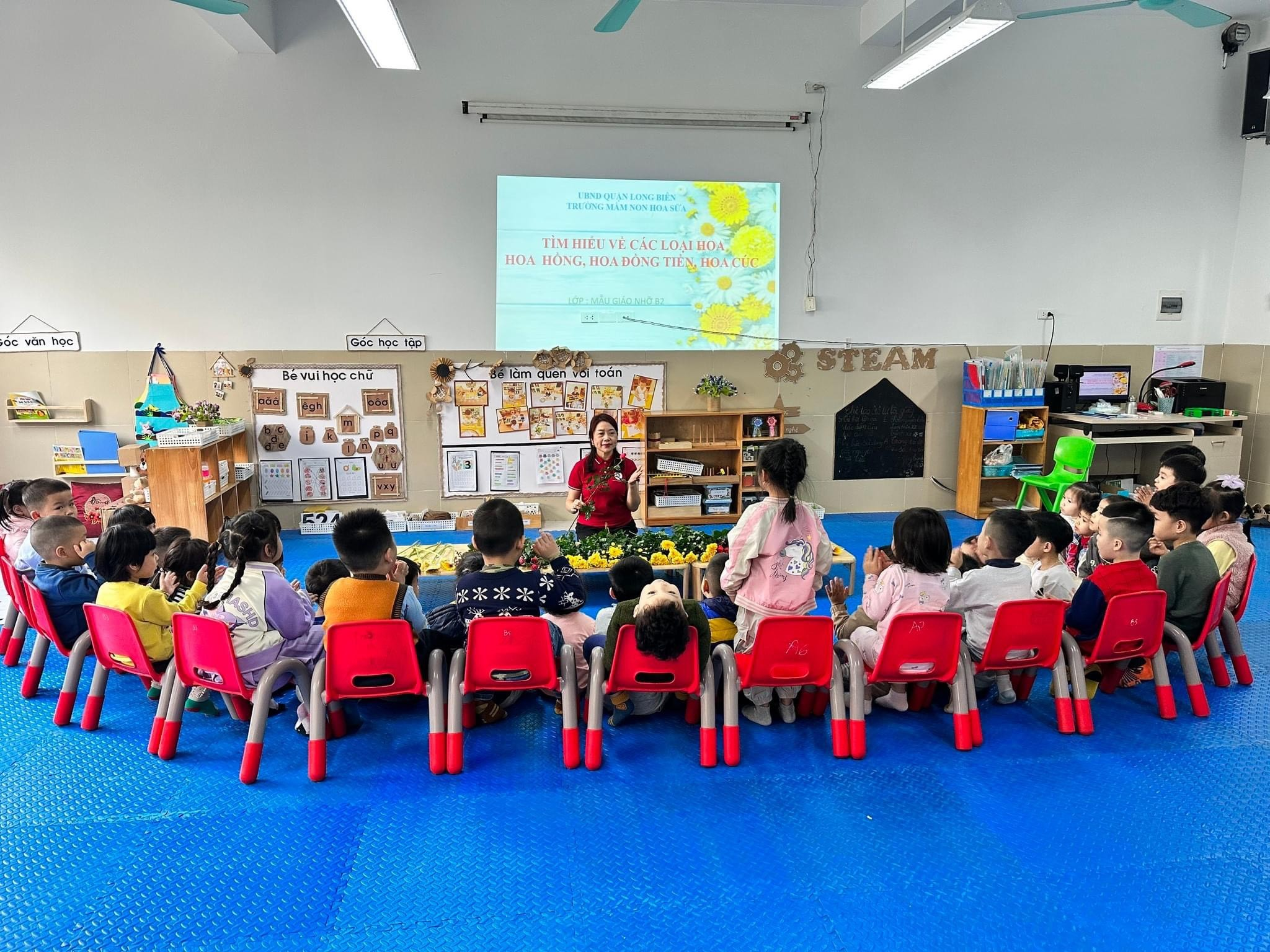 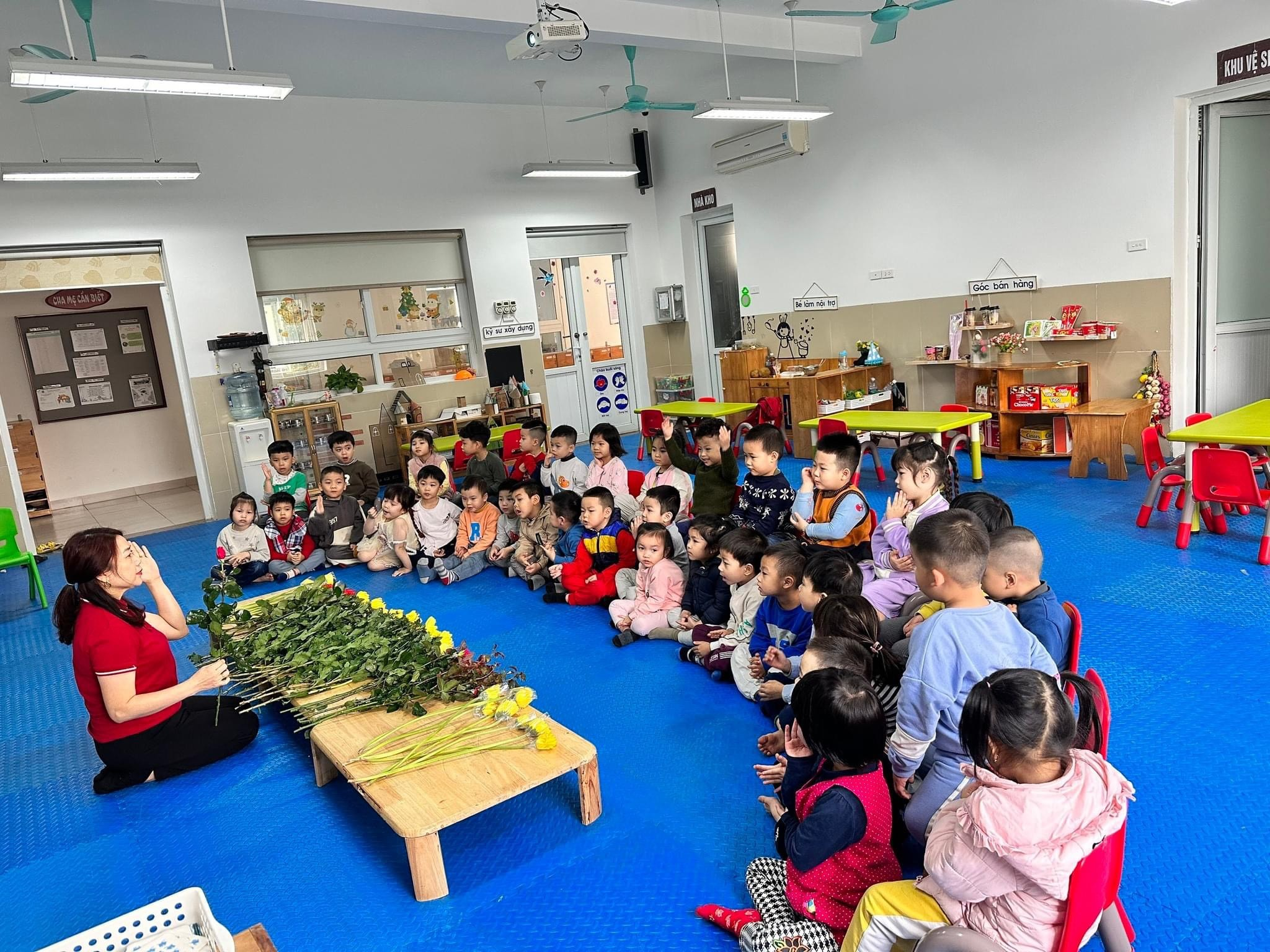 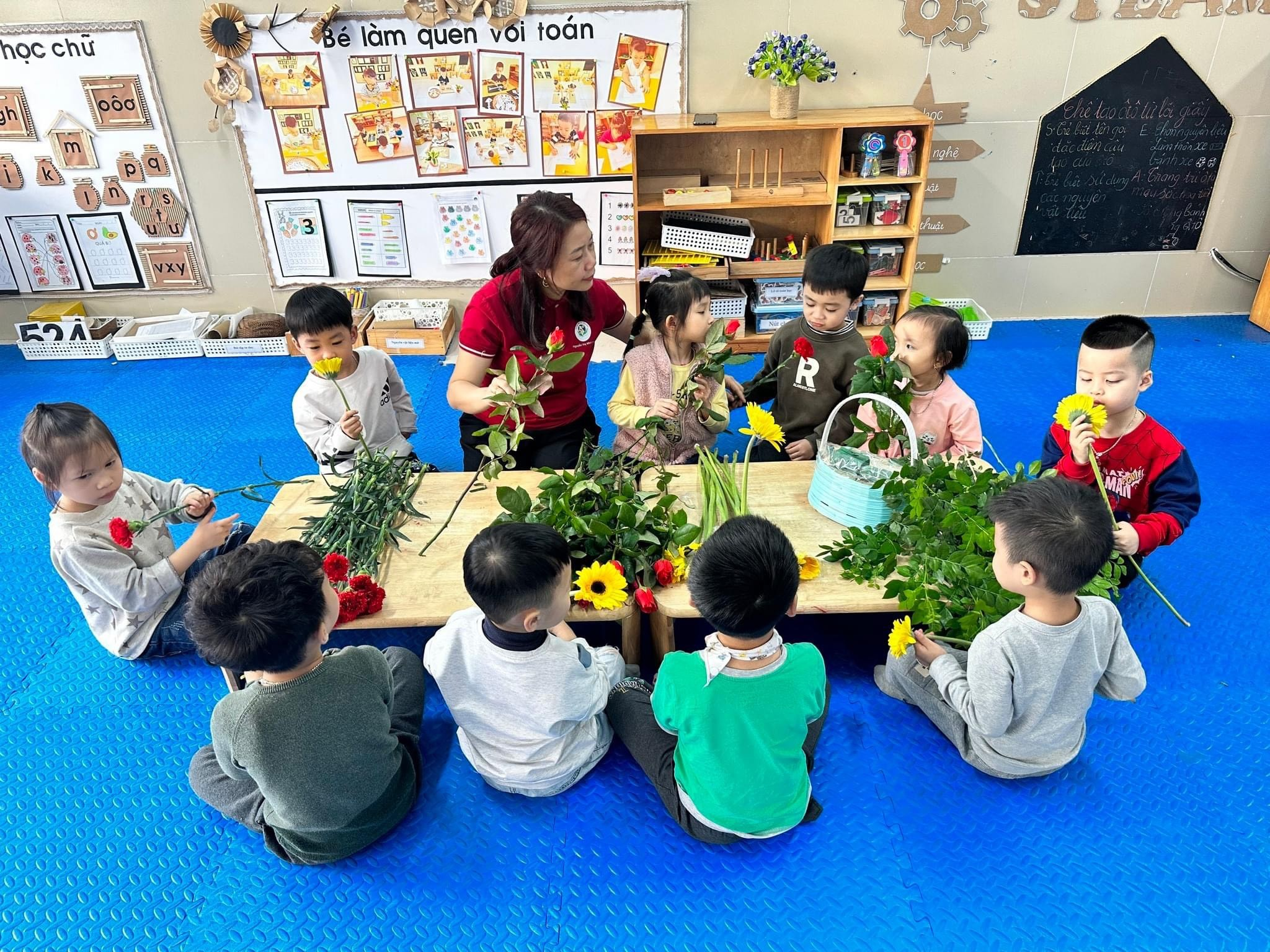 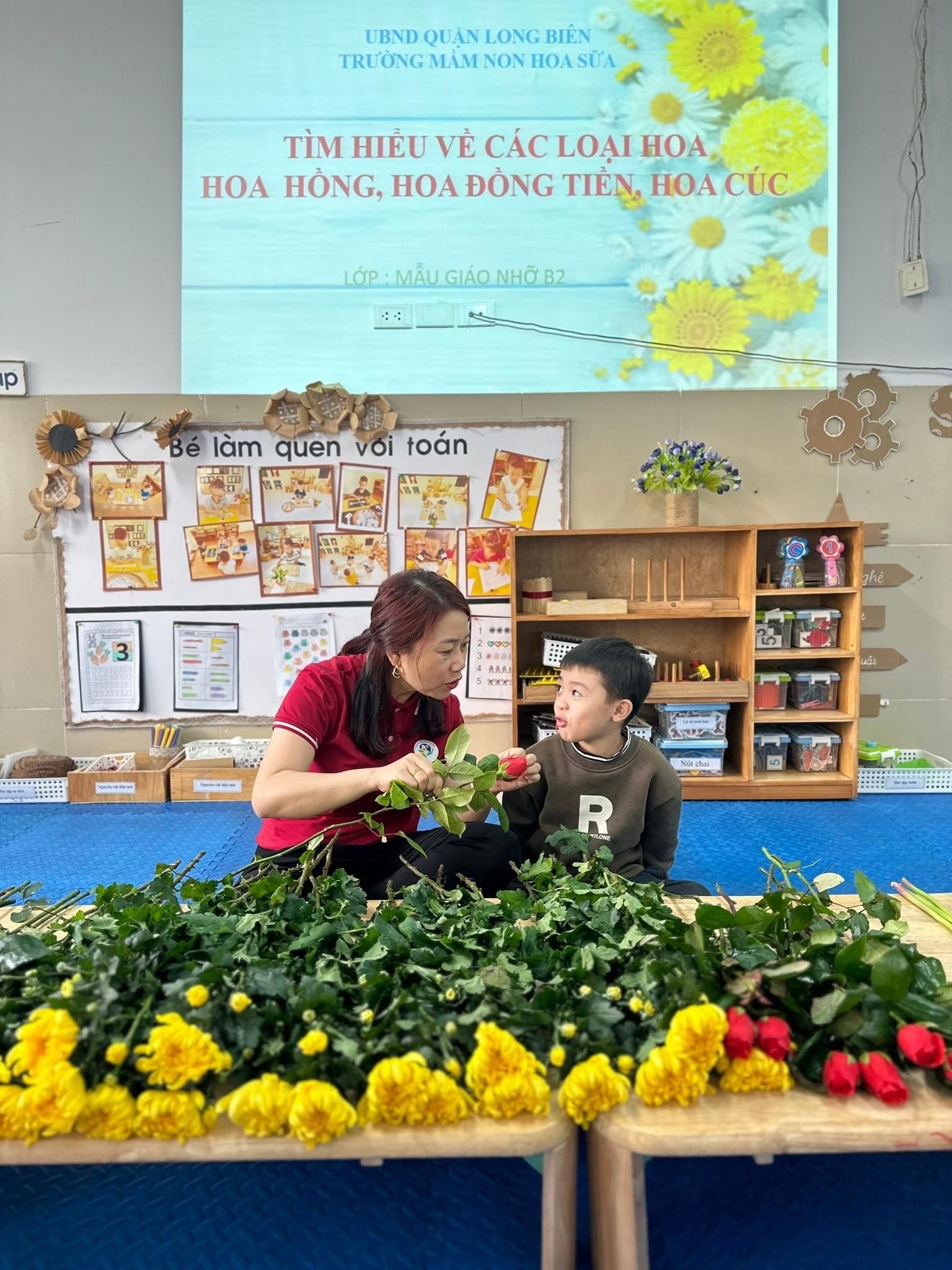 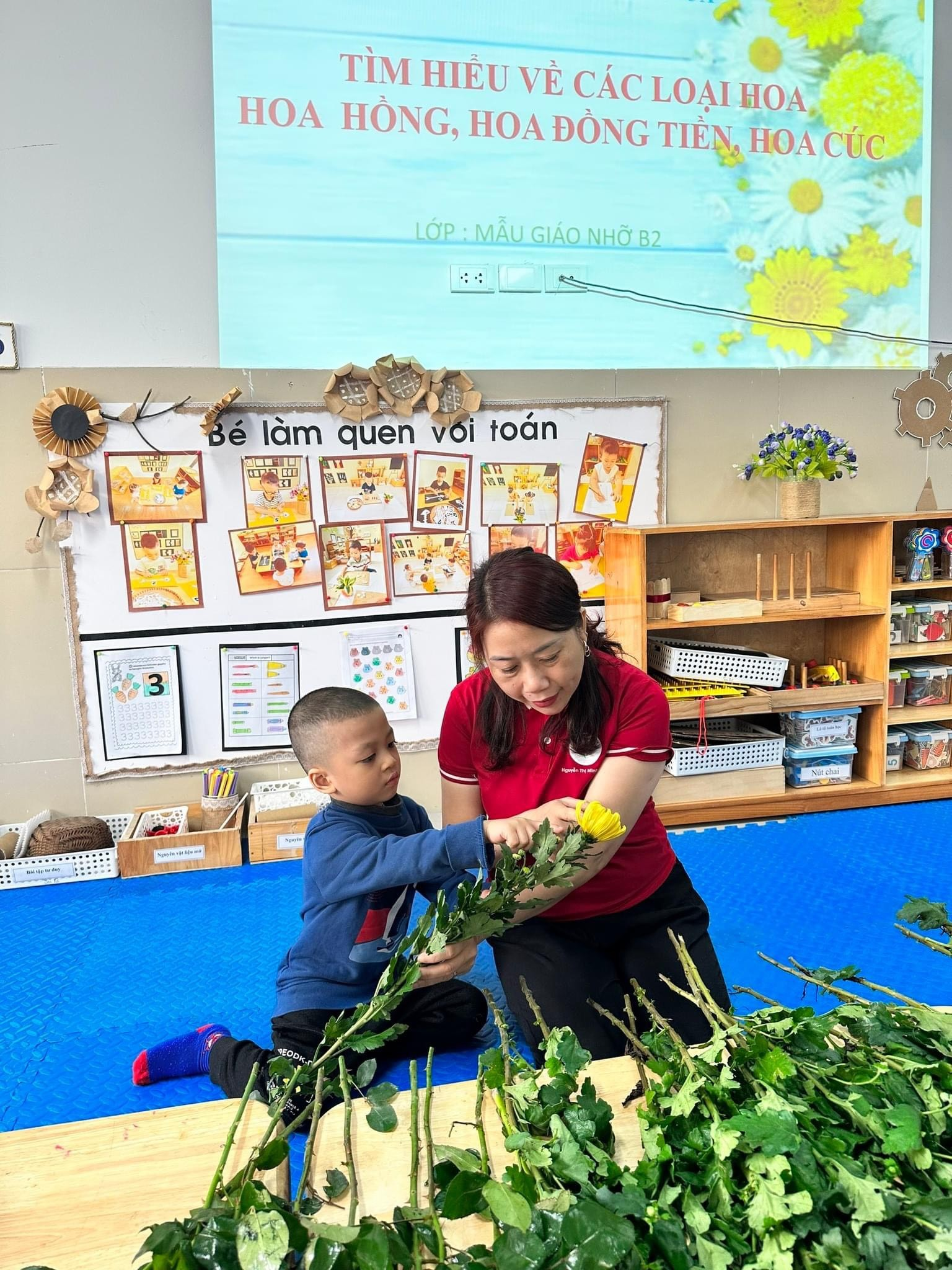 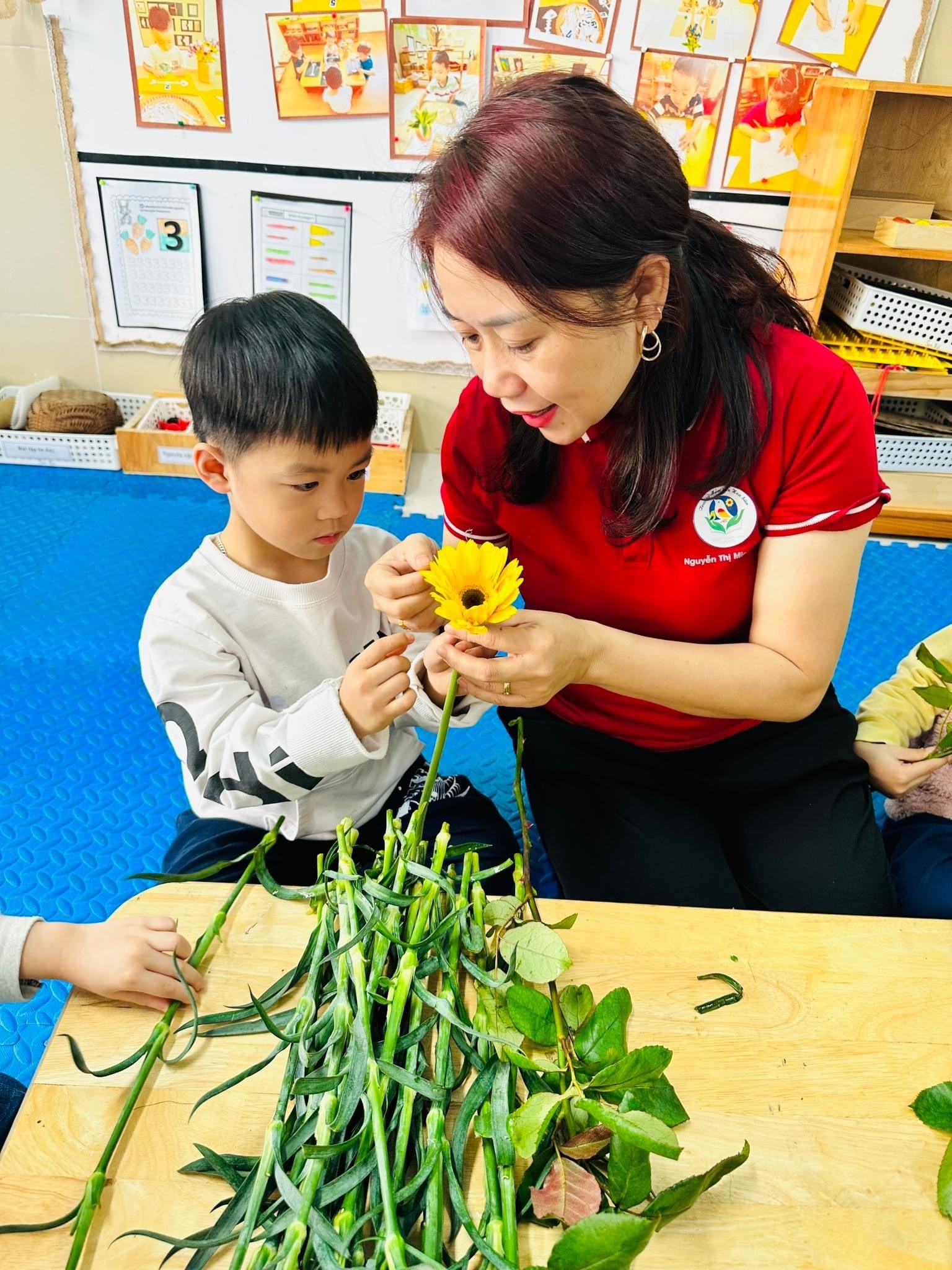 